Une Forêt et Des Hommes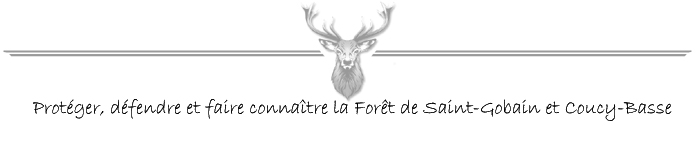 Bulletin d’adhésionMontant de la cotisation individuelle : 8 €Mode de paiement : par chèque bancaire obligatoirementEtabli à l’ordre de :  U F D HPoster à :Pour « Association une forêt et des hommes », 8 Rue de la Ville, 02700 Barisis-aux-Bois
VEILLEZ A REDIGER VOTRE ADRESSE DANS LA FORME EXACTE QUI VOUS A ETE COMMUNIQUEE PAR VOTRE FOURNISSEUR D’ACCESFait à :   complétez par votre ville   le    dateSignatureVos coordonnées :Vos coordonnées :Vos coordonnées :Vos coordonnées :Vos coordonnées :Vos coordonnées :Vos coordonnées :NOM :Prénom :Adresse :N°Rue :Code postalVille :Courriel :@